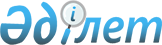 О проекте распоряжения Президента Республики Казахстан "О внесении дополнения в распоряжение Президента Республики Казахстан от 25 мая 2020 года № 108 "О мерах по сокращению расходов в центральных, местных государственных органах и субъектах квазигосударственного сектора"Постановление Правительства Республики Казахстан от 14 июня 2021 года № 406
      Правительство Республики Казахстан ПОСТАНОВЛЯЕТ:
      внести на рассмотрение Президента Республики Казахстан проект распоряжения Президента Республики Казахстан "О внесении дополнения в распоряжение Президента Республики Казахстан от 25 мая 2020 года № 108 "О мерах по сокращению расходов в центральных, местных государственных органах и субъектах квазигосударственного сектора". О внесении дополнения в распоряжение Президента Республики Казахстан от 25 мая 2020 года № 108 "О мерах по сокращению расходов в центральных, местных государственных органах и субъектах квазигосударственного сектора"
      Внести в распоряжение Президента Республики Казахстан от 25 мая 2020 года № 108 "О мерах по сокращению расходов в центральных, местных государственных органах и субъектах квазигосударственного сектора" следующее дополнение: 
      пункт 2 дополнить подпунктом 4) следующего содержания:
      "4) требования подпункта 3) пункта 1 не распространяются на организации социальной сферы (образование, здравоохранение, культура, физическая культура и спорт) и организации, связанные с обслуживанием населения (некоммерческое акционерное общество "Государственная корпорация "Правительство для граждан"), за исключением их административного персонала.".
					© 2012. РГП на ПХВ «Институт законодательства и правовой информации Республики Казахстан» Министерства юстиции Республики Казахстан
				
      Премьер-Министр
Республики Казахстан 

А. Мамин

      Президент
Республики Казахстан 

К.Токаев
